	Центральной избирательной комиссией Российской Федерации                11 октября 2019 года с 9:30 до 11:00 была организована лекция на тему «Разрешение конфликтных ситуаций в избирательном процессе». Лекция проходила в формате вебинара, которую проводила доцент кафедры социальной педагогики и психологии факультета педагогики и психологии Московского государственного университета, кандидат психологических наук И.А. Керимовой. Члены территориальной избирательной комиссии Центральная                       г. Новороссийска с правом решающего голоса приняли участие в вебинаре.Ссылка для самостоятельного просмотра и изучения лекции  https://www.youtube.com/watch?v=SaahrbGaj2w.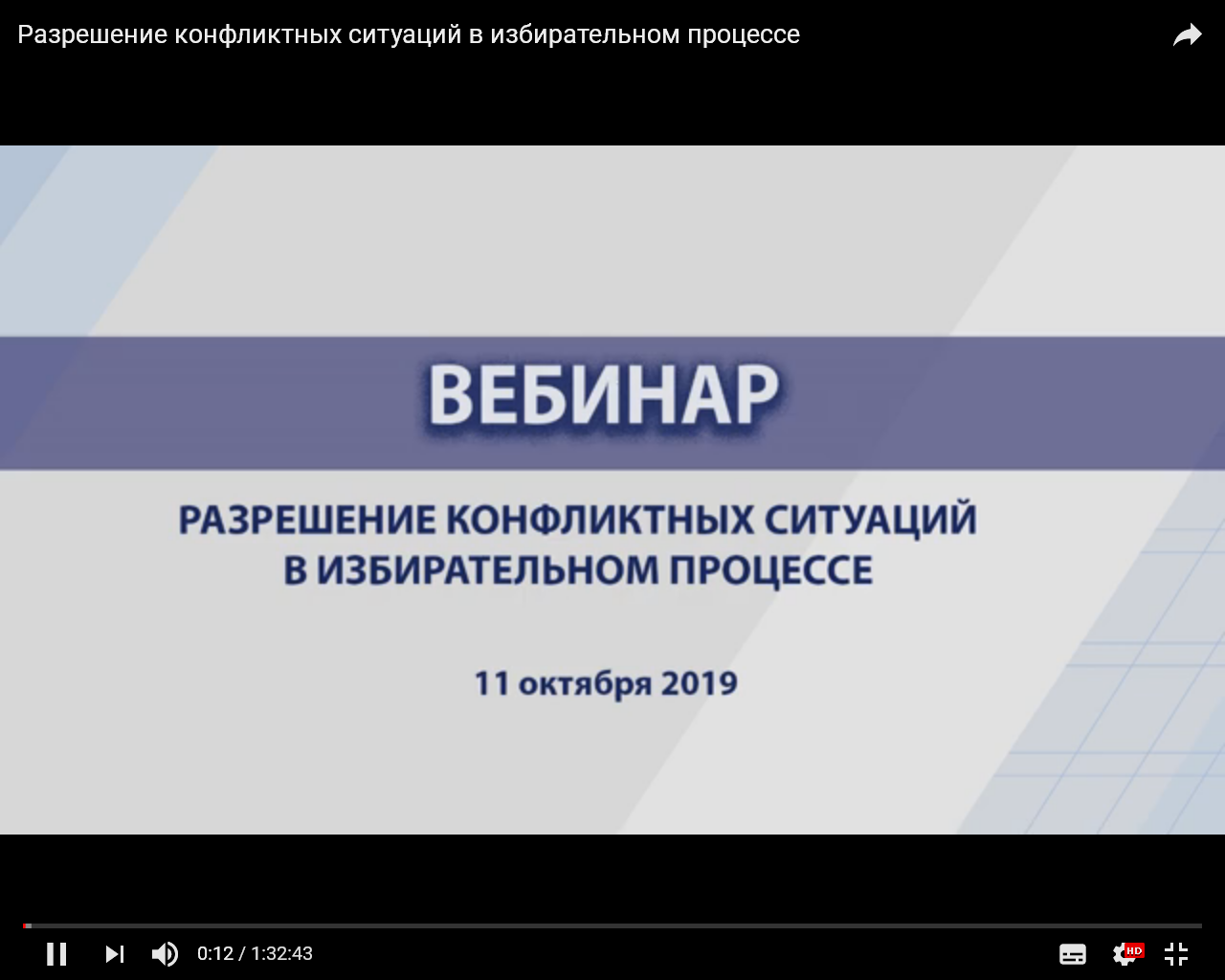 